Many other school events and news can be found on our Facebook page - click here											29th September 2023Holywell is a NO NUT Zone.Message from Mrs. LowreyIt has definitely felt a little bit like autumn this week!  As part of the Appledore book festival, Friday saw the visit of author John Townsend.  John held workshops with all year groups of children and I was so proud of the children!  The children asked very mature questions and found John’s stories and anecdotes hilarious!  For those children who ordered a book to be signed, please do not worry.  I understand that many schools did not receive their order on time from Waterstones, however they are on the way.  John left signed plates to be stuck into the books and I will make sure you receive your book as soon as it arrives.  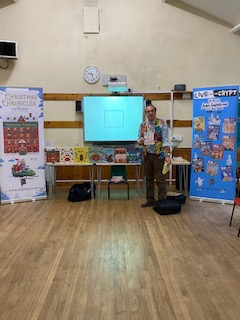 Another key success this week has been the enthusiasm and passion demonstrated by the children for School Council nominations.  Thank you, Miss Boundy for the way this has been presented.  The older children presented their powerpoints and we had so many excellent posters, even from our youngest children that showed the true spirit of Holywell and the values that we strive to instill.  Please take a look at this fantastic posters that the children have designed!  I will be putting a selection of these posters on display in school.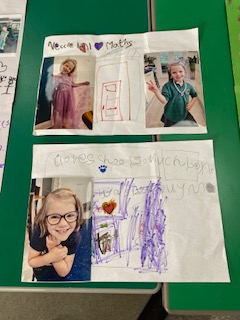 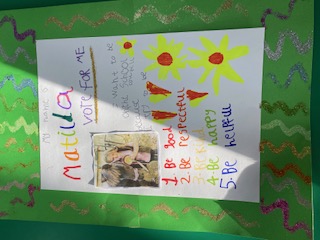 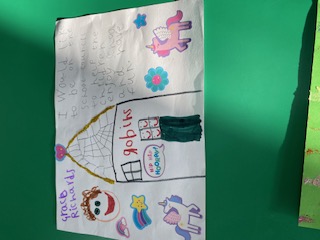 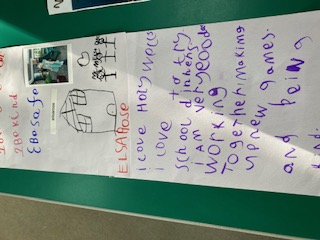 Miss Boundy and I have been so impressed with our Shakespeare cast and I did say to some parents that our children read their lines with excellent understanding.  They tell the story beautifully.  Our cast will enjoy a worshop with the drama specialist on the afternoon of Thursday 5th October.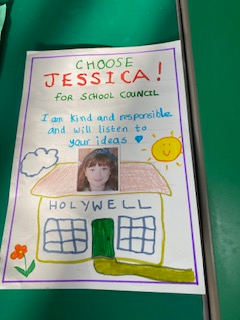 I also need to say a huge thank you to Mrs Proctor and the members of the PTA, who have not only organized the painting of the scenery, but have agreed to pay for the materials to make it.  Thank you for the thought and the kindness  as always.Next week, we will have Year 5/6 cross country at Park School on Thursday.  Please could all parents make sure that they have completed the annual permissions form.  There is not a separate permission slip as we are taking all of the class, however we do need this form for photograph and medical information.  Please see the diary dates below for coming events.Finally, thank you for your patience with our school gates!  I am delighted to let you know that the gates are being raised and replaced during October half term.  This has involved going through a lengthy planning process due to the protection order on the Yew Tree and its roots.  However, this work will be very welcome news I am sure!I wish you all a very happy weekend with your families.  Best wishes, Mrs LowreySchool NewsYear 5 & 6 SwimmingThank you to those parents who have paid for the Swimming sessions this term.  We have arranged on ParentPay that this can be paid in two instalments so if you have not yet paid can we please ask that you do this as soon as possible.  Although we ask for voluntary donations, these lessons would not be possible without your help and may need to be more limited should enough funds not be found.  Many thanks.Choosing a secondary school for September 2024 entry?  Please see Community News.Admissions to Year 7 for September 2024.Further details can be found at Apply for a secondary place – Education and Families (devon.gov.uk)   The Application window for the September 2024 Intake opened on 1st September 2023 and closes on 31st October 2023Admissions to Reception Year for September 2024Further details can be found at Apply for a reception or year 3 place at a primary school (devon.gov.uk)  The Application window for the September 2024 Intake will open on 15th November 2023. Useful Links and Information:Here are some useful links that may assist you with your queryIn Year Admission Information - Apply for an in-year place - Education and Families (devon.gov.uk)School Catchment Area Checker - School designated (catchment) areas - Education and Families (devon.gov.uk)Admission Advice for international arrivals Admission advice for international arrivals - Education and Families (devon.gov.uk)Guide to School Appeals  School admission appeals Archives - Education and Families (devon.gov.uk)Diary Dates Year 5 & 6 Cross Country - Thursday 5th October (morning event at Park School, back to school for lunch)All childrenShakespeare Festival workshop- Afternoon of Thursday 5th October at school.Year 3 Multi Skills - Tuesday 17th October (morning event at Park School, children will need packed lunch)All childrenHarvest Festival – Thursday 19th October at the church – more details to followYear 3,4,5 & 6 Cross Country - Thursday 9th November, at OV (afternoon event for 16 selected children)Parent Conference - Tuesday 14th November – further details to follow.Parent conference - Thursday 16th November – further details to follow.Christmas Plays –  Week commencing Monday 4th December, Christmas lunch and Christingle – Wednesday 13th December, further details to follow.Christmas Jumper Days – for a one-off donation of £2.00 per child for Save the Children charity – Friday 1st December, Friday 8th December and Friday 15th December.  Term DatesLET’S TALKA series of free online sessions for parents and carers of young people aged 9 – 12.https://eur02.safelinks.protection.outlook.com/?url=https%3A%2F%2Fwww.eventbrite.co.uk%2Fe%2Flets-talk-pre-teens-september-2023-tickets-680101400597%3Faff%3Doddtdtcreator&data=05%7C01%7CElaine.Palmer%40ventrus.org.uk%7C07cef0981f874fda0a8108dbab7b83de%7C668515dda7fb41788c34b3c52dd93f70%7C1%7C0%7C638292319191735230%7CUnknown%7CTWFpbGZsb3d8eyJWIjoiMC4wLjAwMDAiLCJQIjoiV2luMzIiLCJBTiI6Ik1haWwiLCJXVCI6Mn0%3D%7C3000%7C%7C%7C&sdata=l7IDTWBJ9C6bdvG07OH5SWQyNG2Bo2X1sqarjZEJFC0%3D&reserved=0School UniformWe are in the process of moving our school uniforms sales from school to Daw’s at Daw’s Clothing Company Ltd, Unit 2 Affinity Devon, (Atlantic Village) Clovelly Road, Bideford.  As we sell out of items they are taking them on and can be purchased on-line at:https://schoolthreads.org/collections/holywell-c-of-ePE T-shirts will still be available to purchase from school.Ventrus Job Vacancieshttps://ventrus.current-vacancies.com/v?id=VENTRUSMUL&t=Ventrus-CareersIncluding vacancies at local schools.Free School MealsCheck if your child can get free school meals and additional funding supportAll children in reception, year 1 and year 2 at state schools in England automatically get free school meals. However, parents and guardians are encouraged to apply for free school meals when they enrol their child in school, as this can help their child’s school to attract additional ‘pupil premium‘ funding to support learning.From year 3 onwards, children whose parents are getting any of the following are entitled to free school meals:Universal Credit (provided you have an annual net earned income of no more than £7,400, as assessed by earnings from up to three of your most recent assessment periods).Income Support (IS).Income-based Jobseekers Allowance (IBJSA).Income-related Employment and Support Allowance (IRESA).The guaranteed element of State Pension Credit.Support under Part VI of the Immigration and Asylum Act 1999.Child Tax Credit (provided you’re not also entitled to Working Tax Credit and have an annual gross income that does not exceed £16,190).Working Tax Credit run-on (the payment you get for a further 4 weeks after you stop qualifying for Working Tax Credit).How to applyApply through the Devon Citizens Portal. This is the quickest and easiest way to apply and will result in you getting an instant decision. Alternatively, call the Education Helpline on 0345 155 1019.https://eur02.safelinks.protection.outlook.com/?url=https%3A%2F%2Fwww.devon.gov.uk%2Feducationandfamilies%2Fschool-information%2Fschool-meals%2F&data=05%7C01%7CElaine.Palmer%40ventrus.org.uk%7Cecb748a1694549cf9d0d08dbab7b6f66%7C668515dda7fb41788c34b3c52dd93f70%7C1%7C0%7C638292318849767515%7CUnknown%7CTWFpbGZsb3d8eyJWIjoiMC4wLjAwMDAiLCJQIjoiV2luMzIiLCJBTiI6Ik1haWwiLCJXVCI6Mn0%3D%7C3000%7C%7C%7C&sdata=MPmLE78rMu0DP1khLjP7BHOHwf5yQWoQEPlCI7ngJO4%3D&reserved=0School Transporthttps://www.devon.gov.uk/educationandfamilies/school-information/school-and-college-transport/NEW Privacy Notices – November 2023Important informationVentrus main privacy notice can be found at  https://ventrus.org.uk/our-people/privacy-notices/Ventrus pupil privacy notice can be forum at  https://ventrus.org.uk/wp-content/uploads/2022/11/Pupil-Privacy-Notice-2022-23-Academy-Ventrus-Nov-22.pdfCommunity NewsCome and join us for a big day of drawing at The Barnstaple Pannier Market. Working with the Barnstaple Town Centre Management Team, North Devon Arts is organising the second of our Summer Big Draw events as part of the international Big Draw, the world's largest drawing festival (https://thebigdraw.org/).The first event, which saw members of the public filling The Square in Barnstaple with huge chalk drawings attracted people of all ages and backgrounds and was a great success so we are excited about this second event which will have a floral theme to reflect the wonderful planting and floral displays visible throughout the town.No previous experience is necessary; all you need is a willingness to take part and have some fun. You will also be able to have your face painted. Everything is free and materials will be provided. Whether you are six or sixty, we look forward to seeing you in the newly refurbished Barnstaple Pannier Market on Saturday 23 September between 10am and 4pm.The Alpha CourseTawstock church invites you to join a series of small group conversations that freely explore the Christian faith in an open, friendly environment.You’re invited, no matter your background or beliefs.It’s free and there’s no pressure to come back.Mondays, 10.00 – 11.15am in the Hunters Inn, Newton Tracey (adults)Mondays, 7.45 – 9.00pm in Beaford Village Hall (adults)Wednesdays, 6.30 – 8.00pm in High Bickington Church Hall (teenagers)Courses start in the week beginning 18th September.Find out more at www.alpha.orgTo book a place email revgaryowen@gmail.com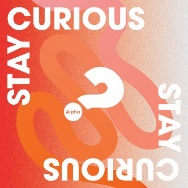 SEPTEMBER OPEN EVENTSChulmleigh Community CollegeWe are delighted to invite prospective families to our September Open Events.Open Mornings: Monday 11th September & Thursday 14th September - 11.30am to 1pmThe morning will begin with a presentation from Executive Headteacher Michael Johnson, followed by a tour of the school led by a member of our Senior Leadership Team. After the tour there will be refreshments and the opportunity for an informal Q&A with our Senior Leadership. The Academy Business Manager, Tina Harrison, will also be available to answer questions relating to our School Transport Service for families out of catchment.Please book a place via this link https://forms.office.com/r/JJzQuQCLRCOpen Evening: Thursday 28th September - 4.30 to 7pmAt our Open Evening we offer the opportunity for individual tours led by pupils, or self-guided tours around the College. Teaching staff will be available in all departments, with activities for visitors as well as showcasing the work of our pupils. There will be presentations from our Executive Headteacher Michael Johnson at 5.15pm and 6.15pm, and from our Head Boy Nat Hughes and Head Girl Heidi Flowers.Please register for the evening via this link https://forms.office.com/r/sfahCSbvtqChulmleigh College offers a subsidised transport service for pupils who are out of catchment, from: CREDITON , TORRINGTON, RACKENFORD, BARNSTAPLE and HATHERLEIGH areas.  For more information please visit our School Transport page.The Park Community SchoolOpen Evening:  Thursday 21st September 2023 5.45 pmOpen Mornings:  Monday 25th - Friday 29th September 2023 8.50 - 10.40 amYear 6 Parents Evening: Thursday 27th June 2024Induction Days: Thursday 11th and Friday 12th July 2024 (students attend both days)‘Autism and Us’ Parent Programme (Autumn Term 2023):   Support from the Communication and Interaction Team - Education and Families (devon.gov.uk)Support for parents/carers of Devon primary and secondary children who are either on the autism assessment waiting list or who have received a diagnosis of autism.Our ‘Autism & Us’ programme delivered this academic year will once again be offered during the forthcoming Autumns term of the new 2023-24 academic year for parents/carers of Devon primary and secondary school children, pre or post diagnosis. We are delighted to announce that we are offering access for families of CYP (Children & Young People) who are currently on the autism assessment pathway, in addition to families of CYP who have received an autism diagnosis.Attending the ‘Autism & Us’ parent programme gives you an opportunity to develop your understanding of autism and look at practical solutions to managing and supporting your child’s presenting needs, whilst also connecting with other parents/carers.Full programme details and application process below Autism & Us programmes:4 weekly ‘live online’ sessions (approx. 2hrs each) related to the following topic/themes:Apply direct by email to: educationlearnersupport@devon.gov.ukTo secure a place on either of the above programmes or express your interest for forthcoming programmes.  We will confirm your booking request, and provide you with a direct link to the event. They will be delivered online ‘live’ via the Microsoft TEAMs platform.Additionally, we will also be offering the following very popular themed/topic-based workshops, which lead on from the above programmes for themes/topics that may be a priority area for you against your child’s presenting needs:Apply direct by email to: educationlearnersupport@devon.gov.ukTo secure a place on any of the above topic-based workshops. We will confirm your booking request, and provide you with a direct link to the event. They will be delivered online ‘live’ via the Microsoft TEAMs platform.Intercom Trust are now taking referrals for our new project – Family Pride Southwest. This will be available throughout Devon and Cornwall, including Plymouth and Torbay.The project has 4 components.Family Pride Events – fun family events for families where at least one member is LGBT+.Parenting Support – We will be delivering Group Triple P for LGBT+ parents/carers with children between the ages of 2 and 12. This will be an 8-week course focussing on parenting skills.Family Mediation – Our family practitioners can work with families where there is tension or communication problems between parents (together or apart). This can include disagreements on how best to support an LGBT+ child in the family.Couples/co-parent counselling – We will have counselling available for parents who wish to work through difficulties in a therapeutic setting.Families can book onto upcoming events via our Eventbrite page - https://www.eventbrite.co.uk/o/intercom-trust-17691399947. Alternatively, they can get in touch with our helpline to join the mailing list to be informed about upcoming events - 0800 612 3010 (9am – 4pm weekdays) or email helpline@intercomtrust.org.uk.For parenting support, mediation or counselling, families can be referred, or can self-refer via the referral form on our website - https://www.intercomtrust.org.uk/referral-form/. Please select the Family Relationship Support option.If you are interested you can find out more about the project - https://www.intercomtrust.org.uk/lgbt-families/ .To ensure the project is effective we also have an advisory group to review our practice and evaluation. This would involve meeting virtually approximately once a month. Participation in these meeting would be on a voluntary basis, but we would reimburse expenses.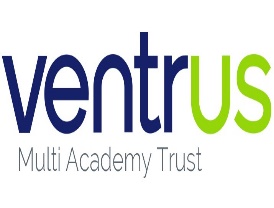 Newsletter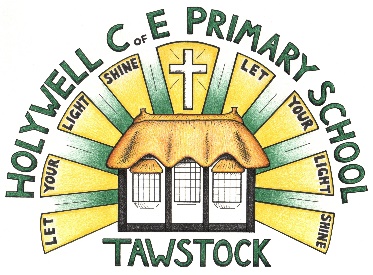 LET YOUR LIGHT SHINEwww.primaryschoolsbarnstaple.co.ukholywell@ventrus.org.ukSchool and college transport – Education and FamiliesSchool transport information, including free school transportwww.devon.gov.ukNo.TopicProgramme 1Programme 2Trainer1Autism overviewThurs 14 Sept - 10 – 12Tues 31 Oct - 4.30 – 6.30Paul Lamanna2CommunicationWed 20 Sept - 10 – 12Tues 7 Nov - 4.30 – 6.30Laura O’Shea+ Melissa New3Understanding and supporting behaviourThurs 5 Oct - 10 – 12Tues 14 Nov - 4.30 – 6.30Laura Matthews4SensoryThurs 12 Oct - 10 – 12Tues 21 Nov - 4.30 – 6.30Kevin JonesTopicDate/TimeTrainerAutism – Sensory processing + integrationThurs 16 Nov 10-12                     KevinAutism and GirlsWed 8 Nov 9.30-12RobAutism – Demand avoidance + PDAWed 6 Dec 10-12RobAutism – Communication (verbal – support strategies)Tues 12 Dec 10-12Laura O+ MelissaAutism – Managing stress + anxietyWed 15 Nov 10-12AlisonAutism – Vulnerability + online safetyWed 1 Nov 10-12PaulAutism – Communication (pre/non-verbal – support strategiesWed 22 Nov 10-12Laura M